ПРОЕКТ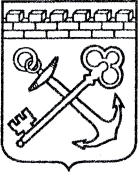 АДМИНИСТРАЦИЯ ЛЕНИНГРАДСКОЙ ОБЛАСТИКОМИТЕТ ПО КУЛЬТУРЕ ЛЕНИНГРАДСКОЙ ОБЛАСТИПРИКАЗ«___»____________2017 г.                                      №_______________г. Санкт-ПетербургО предельном уровне соотношения среднемесячной заработной платы руководителей, их заместителей, главных бухгалтеров и среднемесячной заработной платы работников (без учета заработной платы соответствующего руководителя, его заместителей, главного бухгалтера) государственных учреждений Ленинградской области, подведомственных комитету по культуре Ленинградской областиВ соответствии со статьей 145 Трудового кодекса Российской Федерации и пунктом 4.12 Положения о системах оплаты труда в государственных бюджетных учреждениях Ленинградской области и государственных казенных учреждениях Ленинградской области по видам экономической деятельности, утвержденного постановлением Правительства Ленинградской области от 15 июня 2011 года         № 173, приказываю:Утвердить предельный уровень соотношения среднемесячной заработной платы руководителей, их заместителей, главных бухгалтеров и среднемесячной заработной платы работников (без учета заработной платы соответствующего руководителя, его заместителей, главного бухгалтера) государственных учреждений Ленинградской области, подведомственных комитету по культуре Ленинградской области, в кратности 1 к 5.Контроль за исполнением настоящего приказа возложить на заместителя председателя комитета по культуре Ленинградской области.Председатель комитета                                                                              Е.В.ЧайковскийИсполнитель:Главный специалист отдела экономическогои финансового обеспечениякомитета по культуре Ленинградской области      ________________                        А.О.Коростелёва Согласовано:Начальник отдела экономическогои финансового обеспечения – главный бухгалтеркомитета по культуре Ленинградской области      ________________                                Е.В.АстроваНачальник сектора правового обеспечениякомитета по культуре Ленинградской области      ________________                         О.А.ЛавриненкоЗаместитель председателя комитета по культуреЛенинградской области                                            ________________                        О.Л.Мельникова